	north carolina 4-H AFFILIATED GROUP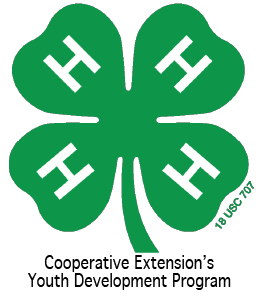 		Articles of OrganizationThese Articles of Organization are entered into by those who have signed below for the purpose of forming a 4-H Affiliated Group (“4-H Group”) as an Unincorporated Nonprofit Association under Chapter 59B of General Statutes of North Carolina.Article 1.  Name of the 4-H Group, which is organized as an association by this document:A.  Name of the County in which the 4-H Group is located: 							B.  County 4-H Professional, who, by signing below, agrees to oversee the 4-H Group and act as the 4-H Group’s agent:C. Address which will serve as the mailing and business address for the 4-H Group:Article 2.  The 4-H Group’s term of existence shall be perpetual.  This means that the 4-H Group will continue to exist until it is dissolved, according to North Carolina 4-H policies and the 4-H Group’s bylaws.Article 3.  The purpose of the 4-H Group is to organize and operate exclusively for charitable, educational, and scientific purposes, within the meaning of Section 501(c)(3) of the Internal Revenue Code or the corresponding provision of any future United States Revenue Law.  In support of and in conjunction with the National and State 4-H organizations, the 4-H Group shall support the 4-H mission by advancing knowledge for agriculture, the environment, human health and well-being, and communities by creating youth development opportunities. Article 4.   Section 501(c)(3) prohibits the 4-H Group from paying any profits, above reimbursements for the 4-H Group’s expenses, to any of its members, directors, or officers.  Additionally, Section 501(c)(3) prohibits the 4-H Group from taking sides either in political campaigns or in any effort to pass a specific law.  Notwithstanding any other provision of these articles, this 4-H Group shall not, except to an insubstantial degree, engage in any activities or exercise any powers that are not in furtherance of the purposes of this group.Article 5.  The 4-H Group’s members, directors, or officers will be selected according to the North Carolina 4-H policies and the 4-H Group’s by-laws.Article 6.  These articles can be changed according to the policies, rules, and laws that apply at the time the articles are changed.Article 7.  Upon dissolution of the 4-H Group, any assets will be permanently dedicated to nonprofit purposes and turned over to another recognized 4-H unit or group with the approval of the 4-H County Extension Program.  The recipient of the 4-H Group’s assets will only operate for the nonprofit purposes allowed in Section 501(c)(3) of the Internal Revenue Code.Article 8.   Except as otherwise permitted, to the fullest extent allowed by Chapter 59B of the General Statutes of North Carolina as it currently exists or may be subsequently amended, no person shall be liable for contract, tort, or other obligations of the 4-H Group merely because the person is a member, is authorized to participate in the management of affairs of the group, or is referred to as a “member” by the group.  Article 9.  Name, address, and signature of each organizer—the organizers are the 4-H Group’s Volunteer Organizational Leader(s) and the 4-H Group’s President or Chair:Signature:Printed Name:Date:Street Address:Street Address:Street Address:City:State:NCZip Code:Signature of 4-H Group Volunteer Organizational Leader who is 18 years of age or older:Printed name of 4-H Group Volunteer Organizational Leader who is 18 years of age or older:Printed name of 4-H Group Volunteer Organizational Leader who is 18 years of age or older:Printed name of 4-H Group Volunteer Organizational Leader who is 18 years of age or older:DateStreet Address:Street Address:Street Address:Street Address:Street Address:City:City:State:Zip Code:Zip Code:Signature of 4-H Group President or Chair:Signature of 4-H Group President or Chair:If 4-H Group President or Chair is under 18 years of age, signature of parent or legal guardian:If 4-H Group President or Chair is under 18 years of age, signature of parent or legal guardian:If 4-H Group President or Chair is under 18 years of age, signature of parent or legal guardian:If 4-H Group President or Chair is under 18 years of age, signature of parent or legal guardian:Printed name of 4-H Group President or Chair:Date:If 4-H Group President or Chair is under 18 years of age, printed name of parent or legal guardian::If 4-H Group President or Chair is under 18 years of age, printed name of parent or legal guardian::If 4-H Group President or Chair is under 18 years of age, printed name of parent or legal guardian::Date:Street Address:Street Address:Street Address:Street Address:Street Address:Street Address:City:City:City:State:Zip Code:Zip Code:Signature of organizer:Signature of organizer:If organizer is under 18 years of age, printed name of parent or legal guardian:If organizer is under 18 years of age, printed name of parent or legal guardian:If organizer is under 18 years of age, printed name of parent or legal guardian:If organizer is under 18 years of age, printed name of parent or legal guardian:Printed name of organizer:Date:If organizer is under 18 years of age, printed name of parent or legal guardian:If organizer is under 18 years of age, printed name of parent or legal guardian:If organizer is under 18 years of age, printed name of parent or legal guardian:Date:Street address:Street address:Street address:Street address:Street address:Street address:City:City:City:State:Zip Code:Zip Code: